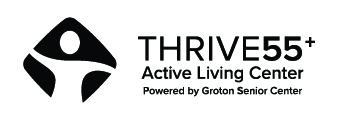 JULY 2023MONDAYTUESDAYWEDNESDAYTHURSDAYFRIDAYSATURDAY 3KITCHENCLOSED4HOLIDAYCLOSED5SPAGHETTI & MEAT SAUCELynn off6BAKED HAMLynn off7KITCHEN CLOSED810STEVIE C’SCHEETOS CHICKEN11CHEESE MANICOTTI12GREAT AMERICAN PICNIC13BBQ CHICKEN LEGS14RED CLAM SAUCE PASTA1517STUFFED PEPPERS18VEGETABLE LASAGNA19MEAT LOAF20OVEN FRIED PORK CHOP21McLEW’S BRKFT8:45amSTUFFED CLAMS2224LIVER & ONIONS25CREAMED SPINACH & BACON CHICKEN26MEAT LASAGNA27STUFFED CABBAGELamont off28BAKED CODLamont off2931SALISBURY STEAK